1.1. Точечные заряды Q1 =1 нКл, Q2 = 1 нКл , Q3 = –1 нКл, Q4 = –1 нКл расположены на плоскости в узлах решетки с ячейкой в форме квадрата со стороной а = 0,1 м. Узлы решетки, в которых находятся указанные заряды, заданы радиус-векторами: , , , . В остальных узлах заряды отсутствуют. Определить напряженность (и покажите ее направление на чертеже) и потенциал электрического поля в точке . (Ответ: 865 В/м, 68,4 В). Исправить решение.Q1 =1 нКл = 1*10-9 Кл Q2 = 1 нКл = 1*10-9 Кл Q3 = –1 нКл = –1*10-9 Кл Q4 = –1 нКл = –1*10-9 Кла = 0,1 мРешение.
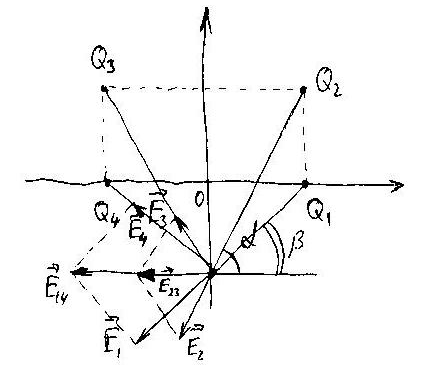 Q1 = Q = 1 нКл, Q2 = Q = 1 нКл , Q3 = –Q = –1 нКл, Q4 = –Q = –1 нКл Q1 = 1*10-9 КлНапряжённость поля, созданного зарядами Q2 и Q3:Напряжённость поля, созданного зарядами Q1 и Q4:Сумма полей E2 и E3:Сумма полей E1 и E4: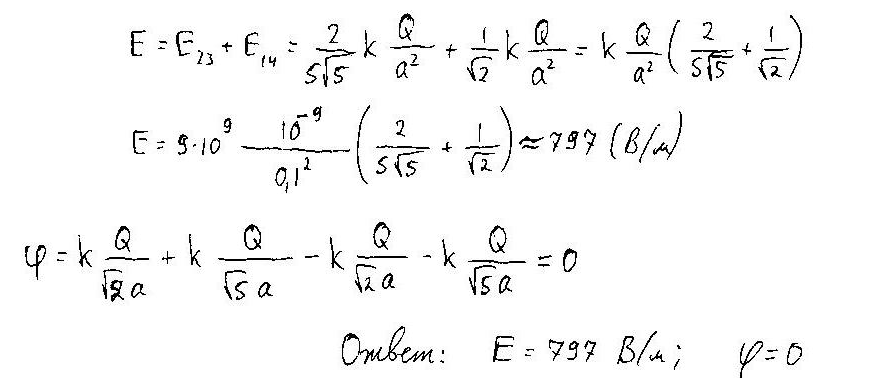 E ― ?φ ― ?Решение.
Q1 = Q = 1 нКл, Q2 = Q = 1 нКл , Q3 = –Q = –1 нКл, Q4 = –Q = –1 нКл Q1 = 1*10-9 КлНапряжённость поля, созданного зарядами Q2 и Q3:Напряжённость поля, созданного зарядами Q1 и Q4:Сумма полей E2 и E3:Сумма полей E1 и E4: